JUNE NewsletterSchool Sports DayOur annual School Sports day will take place on   Wednesday 16th June (weather permitting). In the event of it raining on this day, the Sports Day will be held on the next available fine day. Children will come to school as normal on this day, wearing their team colours. Unfortunately, due to health and Safety Guidelines parents are not permitted to attend this event.  School will finish at the usual time on this day.School PaymentsWe greatly appreciate all those who have made payments to date and would ask those with outstanding balances to make payments before the end of the school term.6th ClassWe would like to take this opportunity to wish our pupils in 6th class well as they come to the end of their time in St. Mary’s and move on to Secondary School. Leaving us at the end of June are Nataniel Bukala, Maxim Buydenko, Adam O’Brien,Zoe Parker, Angus Powell and William Powell. We wish you all well and please don’t forget to come back and see us all in St. Mary’s National School.  Unfortunately, we are unable to mark their departure from St. Mary’s in the usual manner but we will endeavour to celebrate in a different way. School Photos County Photos will visit the school on Thursday 3rd June. Please ensure all pupils are in full school uniform on this day.  We would also request that all orders and payments are made online. Please see attached notice with further details.Activity WeekActivity week will take place for all pupils commencing on Monday 14th June. Throughout the week all pupils will be engaging in a variety of fun filled activities which we hope the children enjoy. Please ensure the children wear appropriate footwear and clothing, wear sunscreen and bring enough water to drink.Dates for your Diary Thursday 3rd June- School Photo graphsTuesday 8th June– School reports to be distributed – please check your child’s schoolbags for reports and school calendar for next year.14th- 18th June Activity Week Wednesday 16th June – Sports Day (weather permitting) Please ensure all children wear their team colours on this day. Thursday 24thJune –  Last Day of term- School will finish at 12.00pm for all classes.We wish you all an enjoyable summer vacation and look forward to seeing you after the summer holidays fully rested and relaxed. 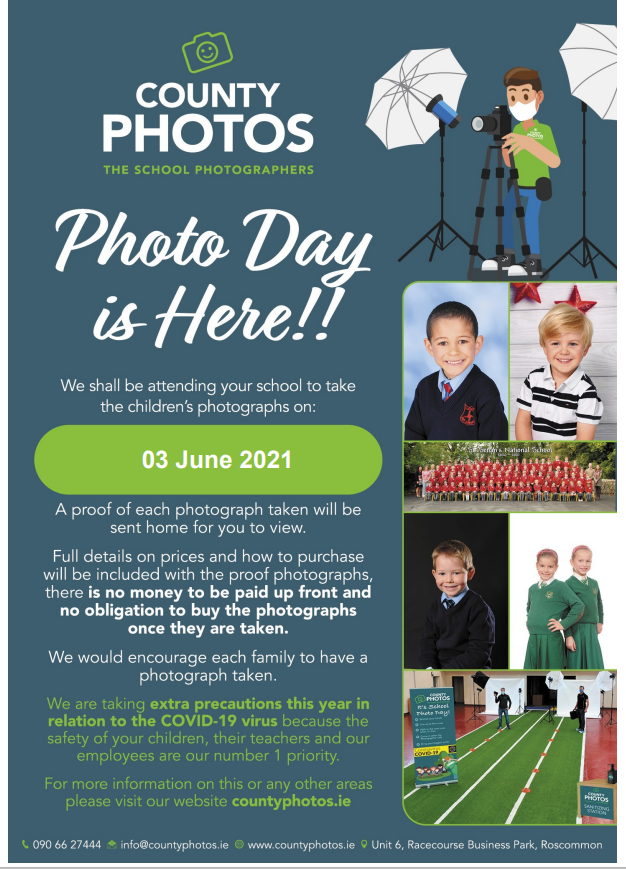 